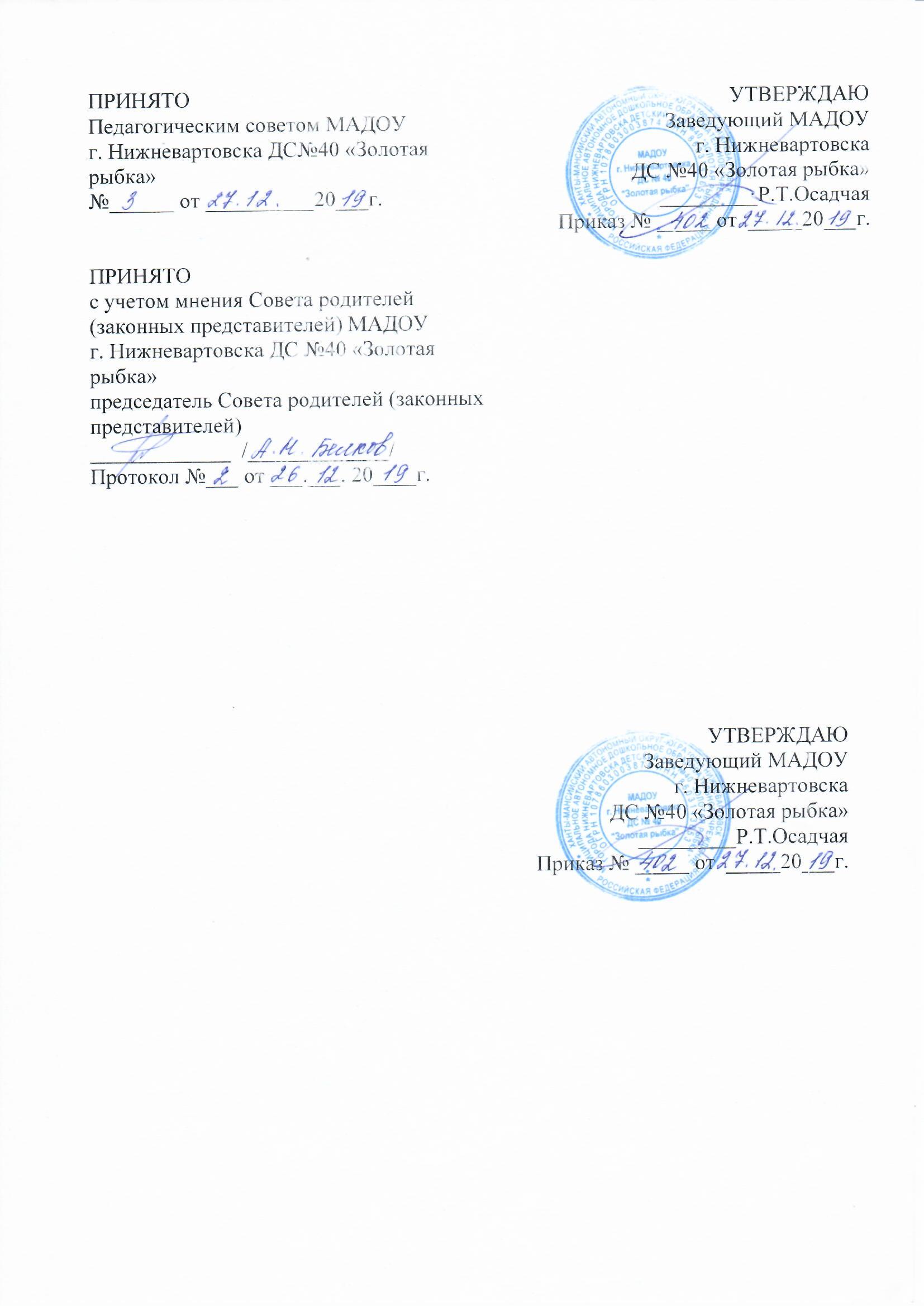 ПОЛОЖЕНИЕ О РАБОТЕ КОНСУЛЬТАЦИОННОГО ЦЕНТРА В МАДОУ Г. НИЖНЕВАРТОВСКА ДС №40 «ЗОЛОТАЯ РЫБКА»Общие положения1.1.Положение о работе консультационного центра в МАДОУ г. Нижневартовска ДС №40 «Золушка» (далее Положение)  разработано в соответствии с п.5 ст.28 Закона Российской Федерации от 29.12.2012г. N273-ФЗ «Об образовании в Российской Федерации», п.15 Приказа Министерства образования и науки РФ от 30.08.2013г. №1014  «Об утверждении Порядка организации и осуществления образовательной деятельности по основным общеобразовательным программам - образовательным программам дошкольного образования», п.3.16 р.3 устава МАДОУ г. Нижневартовска ДС №40 «Золотая рыбка».1.2.Положение регламентирует деятельность консультационного центра для родителей (законных представителей) детей в возрасте от 2-х месяцев до прекращения образовательных отношений, посещающих и не посещающих дошкольные образовательное учреждение.1.3.Положение определяет цель и порядок организации работы консультационного центра.  Цель и задачи2.1.Цель – оказание  консультативной помощи родителям (законным представителям) детей, посещающих и  не посещающих дошкольное образовательное учреждение в вопросах воспитания, обучения  и развития ребенка, обеспечивать  преемственность семейного и общественного воспитания.2.2.Задачи:2.2.1.Оказание  методической, диагностической,  психологической и педагогической  помощи родителям (законным представителям) по различным вопросам воспитания, обучения и развития ребенка-дошкольника.2.2.2.Способствовать повышению  психолого-педагогической культуры родителей, детей, посещающих и  не посещающих дошкольное образовательное учреждение.2.2.3.Знакомить родителей (законных представителей) с современными требованиями, сложившимися в области образования (социально-нормативные характеристики  воспитанника). 2.3.Задачи по организации работы консультационного центра реализуются во взаимодействии руководителя, руководителя консультационного пункта, педагогических работников дошкольного образовательного учреждения.3. Организация работы консультационного центра3.1. Дошкольное образовательное учреждение   предоставляет помещение и создает соответствующие условия для работы специалистов консультационного центра.3.2.Консультационный центр создается на основании приказа заведующего.3.3.Право на осуществление психолого-педагогической помощи работниками консультационного центра наступает с момента издания приказа о работе консультационного центра.3.4.Отношения родителей (законных представителей) и работников консультационного центра строятся на основе сотрудничества (партнерства) и взаимоуважения.3.5.Организация психолого-педагогической помощи родителям (законным представителям) в консультационном центре осуществляется на основе деятельности разнопрофильных специалистов: педагога-психолога, учителя-логопеда,  учителя-дефектолога, инструктора по физической культуре, инструктора по плаванию, музыкального руководителя, воспитателя.3.6.Основными направлениями консультационной работы  с родителями (законными представителями) выступают психологическое и педагогическое сопровождение по вопросам воспитания, обучения и развития ребенка-дошкольника.3.7.Основными формами деятельности консультационного центра являются:-индивидуальные и групповые консультации по запросу родителей (законных представителей);-консультирование родителей (законных представителей) через работу сайта образовательного учреждения.3.8.Основанием для открытия консультационного центра является:-приказ об открытии консультационного центра;-план работы, утвержденный заведующим;-график работы, утвержденный заведующим.3.9.График работы консультационного центра: с 17.00. до 18.00. В график работы консультационного центра могут вноситься изменения, исходя из запросов родителей (законных представителей).3.10.Консультационный центр 1 раз в месяц размещает информацию на сайте дошкольного образовательного учреждения в форме консультаций.3.11.Консультирование осуществляется согласно графика, по заявке родителей (законных представителей).3.12.Консультационный центр оказывает услуги бесплатно.3.13.К работе в консультационном центре допускаются лица, имеющие необходимую профессионально-педагогическую подготовку по занимаемой должности и полученной специальности, подтвержденные документами об образовании.3.14.Ответственное лицо за работу консультационного центра назначается приказом заведующего. 4. Обязанность сторон4.1.Консультационный центр обязан:-ознакомить родителей (законных представителей) с настоящим Положением и другими документами, регламентирующими организацию работы консультационного центра. -предоставить родителям (законным представителям) консультативную, психолого-педагогическую,  информационную помощь бесплатно. 4.2.Родитель (законный представитель) обязан:-компенсировать ущерб методических пособий, в случае их порчи или утраты.5. Делопроизводство5.1.Деятельность консультационного центра фиксируется в следующих документах:-план работы консультационного центра;-график работы консультационного центра;-лист регистрации родителей (законных представителей);-итоговая справка о работе консультационного центра в конце  учебного года.6. Права и обязанности руководителя консультационного центра6.1.Ответственный за работу консультационного центра обязан:6.1.1.Предоставить график и план работы на текущий учебный год заведующему.6.1.2.Выполнять запланированные мероприятия в соответствии с планом работы.6.1.3.Своевременно информировать специалистов консультационного центра о предстоящей консультации.6.1.4.Подводить итоги,  представлять отчет о проделанной работе на полугодовом и  итоговом педагогических советах.6.1.5.Предоставлять какие-либо сведения администрации дошкольного образовательного учреждения по запросу.6.2.Ответственный за работу консультационного центра имеет право:6.2.1.Вносить предложения о создании необходимых условий для выполнения  трудовых обязанностей, по совершенствованию работы консультационного центра, о поощрении работников консультационного центра.6.2.2.Получать материальное поощрение за исполнение обязанностей по организации работы консультационного центра в виде постоянных стимулирующих надбавок.